《语言政策与语言教育》稿件体例一、正文要求及格式1. 正文章节标题或小标题单独成行，请用阿拉伯数字表示，不要用罗马数字表示。如：1. 1.11.2 …… 2.2.1 2.2 ……2.例句编号用(1)或(1)a的形式。3.文中表格为不封口的三线表，即上面两条线，底边一条线。例如：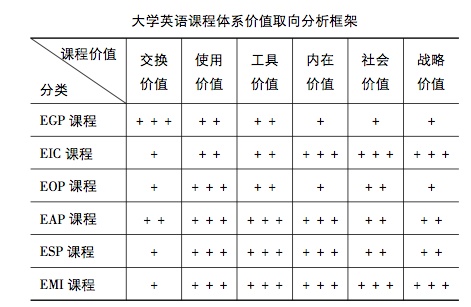 4. 文内夹注的文献放在括号内，作者名与年份之间空一格、加英文状态逗号，采用“作者+年限+页码”，如：（王XX, 2003:68），（Anderson, 1995:178-179）。5.正文中引用两人或者两人以上合作文献，作者之间用中文状态下的顿号（、），最后一个作者后用逗号（，），如：上下文有利于习得词汇的语法型式（何葳、董燕萍，2010:352），或者：何葳、董燕萍（2010:352）认为“上下文有利于习得词汇的语法型式”。三个以上作者合作，引用时请省略第二个及其以后的作者，但必须用“等”标识出来。如：彭邵东等（2011:14）认为互动型职业英语光盘教材具有三个特点：互动性、专业性和数字化。或：有学者认为互动型职业英语光盘教材具有三个特点：互动性、专业性和数字化（彭邵东等，2011:14）。6. 转引格式如下：顾佩娅 (转引自Samovar & Porter, 1997:3) 发现……7. 文中注释一般采用脚注形式，和论文中的引用要加以区分。8. 外国人名、机构名称、著作名称等专有名词，第一次出现时应翻译成中文，同时在译名后的圆括号中标注原文。此后再出现时，可仅用中文译名或者原文（仅限于使用拉丁字母的语言）。9. 翻译自外文的术语，第一次出现时应翻译成中文，，同时在译名后的圆括号中标注原文。此后再出现时，可仅用中文译名或者原文（仅限于使用拉丁字母的语言）。二、参考文献格式1.参考文献置于文末，按照先中文后外文并以拼音或英文字母顺序排列，如有其他语种的文献，请按照该语种通行的文献排序原则自行排列，每一语种的文献应相对集中，不要将不同语种的文献混合在一起。2. 文献类型的字母标识：M为专著，C为论文集，N为报刊文章，J为期刊文章，P为未出版之会议论文，D为学位论文，R为报告，CP为计算机程序，OL为网络文献，论文集中的文章类型标识为A。不在本示例之类的参考文献类型及其标注码请参照《中国学术期刊（光盘版）检索与评价数据规范》公布的“文献表识码”标准标注。可上网查阅。3. 中文文献格式1）专著、词典文献格式样例傅  雷，2002，《傅雷全集》（第3卷）[M]。沈阳：宁教育出版社。文秋芳，2010，《二语习得重点问题研究》[M]。北京：外语教学与研究出版社。戴炜华，2007，《新编英汉语言学词典》[Z]。上海：上海外语教育出版社。2）论文文献格式样例桂诗春，1992，“外语要从小学起”质疑[J]，《外语教学与研究》(4):52-54。胡明扬，2002，外语学习和教学往事谈[J]，《外国语》(5):2-9。3）会议发言文献格式样例朱晔、孙桂芳，2008，创建优质资源，完善助学支持[R]，2008中国网络信息技术与外语课程整合暨大学英语教学改革学术研讨会会议论文，山东聊城，9月。4）网络引用文献格式样例百度百科, PPT [OL]. http://baike.baidu.com/view/1953.htm？fr=ala0_1_1. .4. 英文参考文献格式1）专著文献格式样例（注意斜体）Connor, U. 1996. Contrastive Rhetoric: Cross-cultural Aspects of Second Language Writing [M]. New York: Cambridge University Press.  Brown, G. & Yule, G. 1983. Discourse Analysis [M]. Cambridge: Cambridge University Press. 2）论文文献格式样例（注意斜体）Hunston, S. 2003. Lexis, wordform and complementation pattern [J]. Functions of Language 10: 31-59. Leech, G. 2001. The role of frequency in ELT: New corpus evidence brings a re-appraisal [J]. Journal of Foreign Teaching and Research 33: 328-339.3）专著/论文集中章节的格式格式样例（注意斜体）Lexical Cohesion, Field and Genre: Parceling Experience and Discourse Goals [A]. In Copeland, J.E. (ed.). Text Semantics and Discourse Semantics[C], Houston: Rice University Press. 1984.4）学术会议上宣读的论文格式样例Jochens, J. Gender. Equality in law?: The case of medieval Iceland. Paper presented at the 26th Annual Conference of the Center for Medieval and Early Renaissance Studies[R]. Binghamton, New York.1992.5）网络引用格式样例Siemens,George. Connectivism:Learning as Network-Creation. ELearningspace[OL], http:// www.elearnspace.org/Articles/networks.htm. August, 10.2005.三、作者简介格式作者简介包括姓名、性别、所属单位、学位或职称、研究方向、电子邮件等，以150字为限。注：本刊采用APA格式，但和APA格式不尽相同（特别是文献出版时间有区别），与APA格式冲突者，以本要求为准，若不在此示例范围内的文献标识方法，请参考APA格式。本刊稿件篇幅通常为1万字左右，也欢迎优质长文。来稿请标明中英文篇名，投稿人中英文姓名，并附中英文摘要（各以300字为限）及中英文关键词（以5个为限）。来稿请附上个人简介、真实姓名、出生年月、所属单位、通讯地址、电话、传真或电子邮件等联系方式。正文用五号宋体，脚注用小五号宋体，参考文献用小五号宋体。参考文献置于文末，先中文文献后外文文献。